플레이북 편집목록에서 플레이북 이름을 클릭하면 플레이북 편집 화면으로 이동하여 편집할 수 있습니다.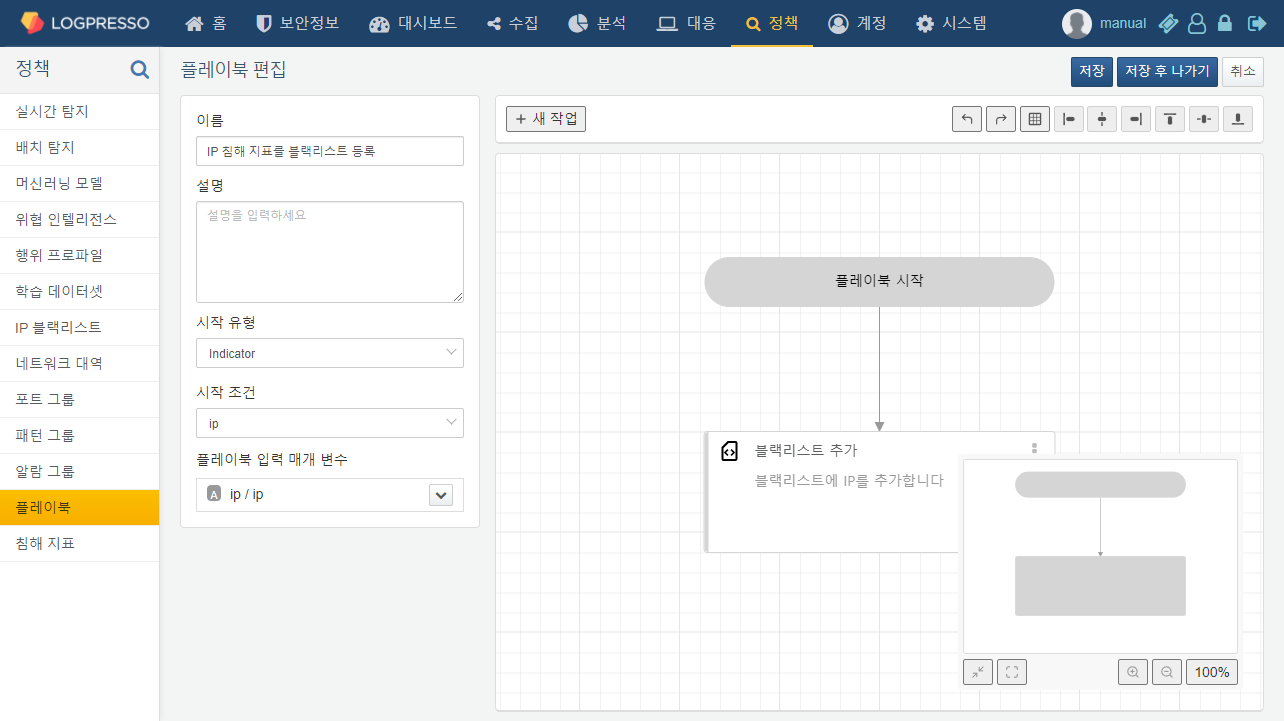 